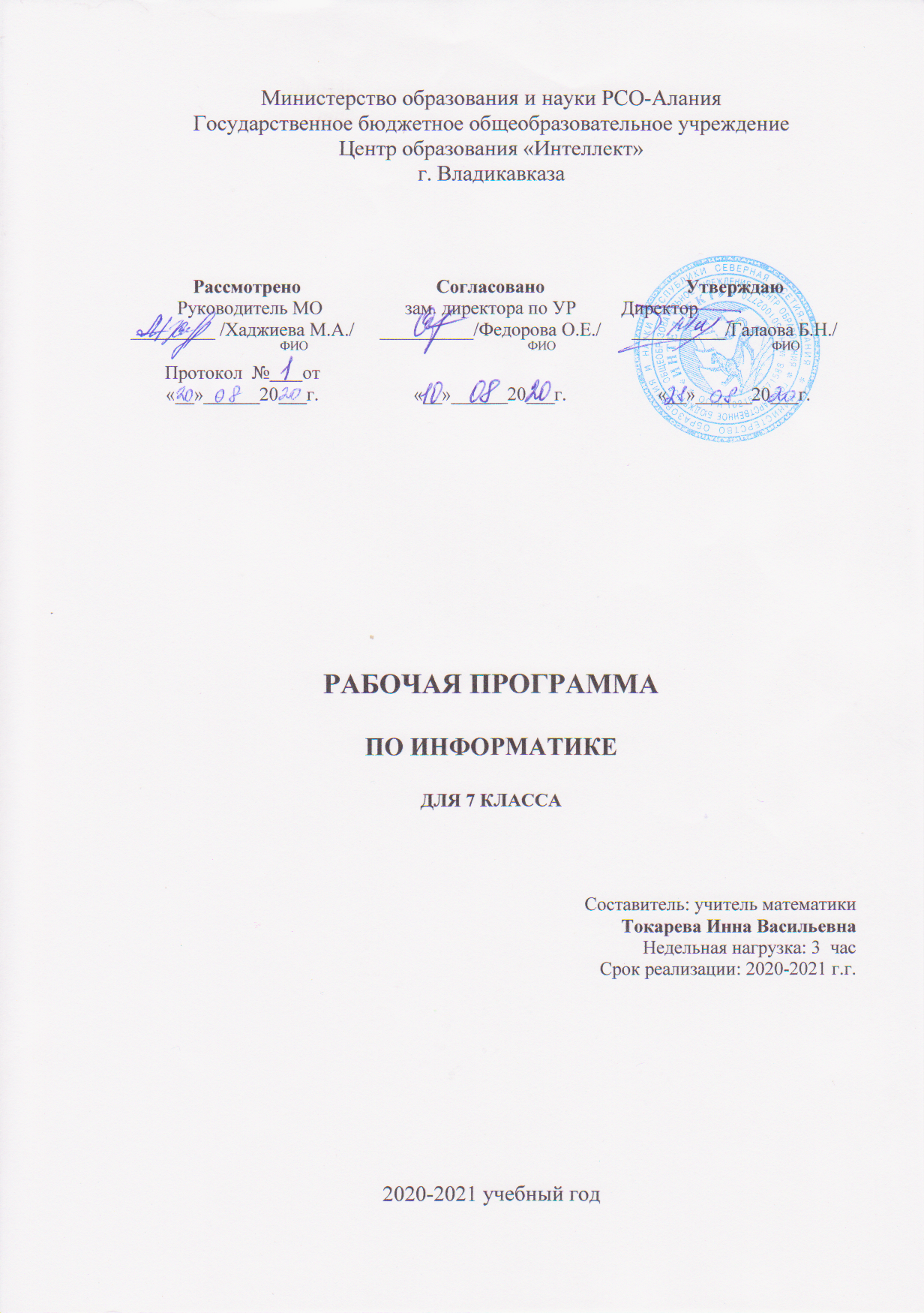 Пояснительная запискаРабочая программа по информатике для 7 класса составлена на основе Федерального государственного образовательного стандарта основного общего образования, утвержденном Приказом Министерства образования и науки Российской Федерации от «17»  декабря  2010 г. № 1897;на основе  ООП ООО ГБОУ ЦО «Интеллект»;на основе авторской программы Л. Л. Босова, А. Ю. Босова (Информатика: примерные программы: 7–9 классы Л. Л. Босова, А. Ю. Босова /. — издательство «БИНОМ. Лаборатория знаний»)УМК: 1. Информатика: Учебник для 7 класса.  / Л. Л. Босова, А. Ю. Босова. — М.: БИНОМ. Лаборатория знаний, 2019. 2-е издание, исправленное2. Информатика: 7-9 классы. Сборник задач и упражнений / Л. Л. Босова. — М.: БИНОМ. Лаборатория знаний, 2019.3. Информатика: Рабочая тетрадь для 7 класса. Часть 1, Часть 2 / Л. Л. Босова, А. Ю. Босова. — М.: БИНОМ. Лаборатория знаний, 2019.4. Информатика: 7-9 классы: методическое пособие / Л. Л. Босова, А. А. Анатольев, Н. А. Аквилянов, А. Ю. Босова. — М.: БИНОМ. Лаборатория знаний, 2019.	В программе также учитываются доминирующие идеи и положения программы развития и формирования универсальных учебных действий для основного общего образования, которые обеспечивают формирование российской гражданской идентичности, коммуникативных качеств личности и способствуют формированию ключевой компетенции — умения учиться. 	Информатика — это научная дисциплина о закономерностях протекания информационных процессов в системах различной природы, а также о методах и средствах их автоматизации. Многие положения, развиваемые информатикой, рассматриваются как основа создания и использования информационных и коммуникационных технологий — одного из наиболее значимых технологических достижений современной цивилизации. Вместе с математикой, физикой, химией, биологией курс информатики закладывает основы естественнонаучного мировоззрения. Предмет информатика 7 класса входит в компонент образовательного учреждения. Курс информатики основной школы опирается на опыт постоянного применения ИКТ, уже имеющийся у учащихся, дает теоретическое осмысление, интерпретацию и обобщение этого опыта. На изучение курса в 7 классе отводится 35 часов в год, 1 час в неделю.Содержание учебного предмета информатика Структура содержания общеобразовательного предмета (курса) информатики в 7 классе основной школы определяется следующими содержательными линиями. линия «Математические основы информатики»; линия «Технологические основы информатики»;линия «Использование программных систем и сервисов».Линия «Математические основы информатики»Информация и информационные процессы. Информация — одно из основных понятий современной науки. Информация и данные. Информационные процессы — процессы, связанные с хранением, преобразованием и передачей информации. Примеры информационных процессов в системах различной природы. Хранение информации. Носители информации (бумажные, магнитные, оптические, флеш-память). Характеристики современных носителей информации. Хранилища информации. Сетевое хранение информации. Передача информации. Источник, информационный канал, приемник информации. Скорость передачи информации. Обработка информации. Обработка, связанная с получением новой информации. Обработка, связанная с изменением формы, но не изменяющая содержание информации. Поиск информации. Поиск информации в Интернете. Элементы комбинаторики. Расчет количества вариантов: формулы перемножения и сложения количества вариантов. Представление информации. Формы представления информации. Символ. Алфавит — конечное множество символов; мощность алфавита. Текст — конечная последовательность символов данного алфавита. Количество различных текстов данной длины в данном алфавите. Язык как способ представления информации. Разнообразие языков и алфавитов. Естественные и формальные языки. Кодирование символов одного алфавита с помощью кодовых слов в другом алфавите; кодовая таблица, декодирование. Двоичный алфавит. Двоичный код. Двоичные коды с фиксированной длиной кодового слова. Разрядность двоичного кода. Связь длины (разрядности) двоичного кода и количества кодовых комбинаций. Единицы измерения длины двоичных текстов: бит, байт, килобайт и т. д. Количество информации, содержащееся в сообщении. Линия «Технологические основы информатики»Компьютер — универсальное устройство обработки данных. Архитектура компьютера: процессор, оперативная память, внешняя энергонезависимая память, устройства ввода-вывода; их количественные характеристики. История и тенденции развития компьютеров, улучшение характеристик компьютеров. Компьютеры, встроенные в технические устройства и производственные комплексы. Суперкомпьютеры. Состав и функции программного обеспечения компьютера: системное программное обеспечение, прикладное программное обеспечение, системы программирования. Правовые нормы использования программного обеспечения. Файловая система. Долговременное хранение данных в компьютере. Файловая система. Принципы построения файловых систем. Каталог (директория). Основные операции при работе с файлами: создание, редактирование, копирование, перемещение, удаление. Типы файлов. Графический пользовательский интерфейс (рабочий стол, окна, диалоговые окна, меню). Оперирование компьютерными информационными объектами в наглядно-графической форме: создание, именование, сохранение, удаление объектов, организация их семейств. Архивирование и разархивирование. Файловый менеджер. Компьютерные вирусы и защита от них. Техника безопасности и правила работы на компьютере.Линия «Использование программных систем и сервисов»Обработка текстовой информации. Текстовые документы и их структурные элементы (страница, абзац, строка, слово, символ). Текстовый процессор — инструмент создания, редактирования и форматирования текстов. Свойства страницы, абзаца, символа. Стилевое форматирование. Включение в текстовый документ списков, таблиц и графических объектов. Включение в текстовый документ диаграмм, формул, нумерации страниц, колонтитулов, ссылок и др. История изменений. Проверка правописания, словари. Сохранение документа в различных текстовых форматах. Инструменты ввода текста с использованием сканера, программ распознавания, расшифровки устной речи. Компьютерный перевод. Компьютерное представление текстовой информации. Кодовые таблицы. Код ASCII. Кодировки кириллицы. Примеры кодирования букв национальных алфавитов. Представление о стандарте Unicode. Обработка графической информации. Общее представление о цифровом представлении изображений. Кодирование цвета. Цветовые модели. Модель RGB. Глубина кодирования. Компьютерная графика (растровая, векторная). Форматы графических файлов. Оценка количественных параметров, связанных с представлением и хранением изображений. Знакомство с графическими редакторами. Операции редактирования графических объектов: изменение размера, сжатие изображения; обрезка, поворот, отражение, работа с областями (выделение, копирование, заливка цветом), коррекция цвета, яркости и контрастности. Ввод изображений с использованием различных цифровых устройств (цифровых фотоаппаратов и микроскопов, видеокамер, сканеров и т. д.). Мультимедиа. Понятие технологии мультимедиа и области ее применения. Подготовка компьютерных презентаций. Дизайн презентации и макеты слайдов. Звук и видео как составляющие мультимедиа. Включение в презентацию аудиовизуальных объектов. Тематическое планирование и содержание курса «Информатика» в 7 классеТема 1. Математические основы информатики (10 часов) - Проверочная работаИнформация и информационные процессы. Информация — одно из основных понятий современной науки. Информация и данные.Информационные процессы — процессы, связанные с хранением, преобразованием и передачей информации. Примеры информационных процессов в системах различной природы. Хранение информации. Носители информации (бумажные, магнитные, оптические, флэш-память). Характеристики современных носителей информации. Хранилища информации. Сетевое хранение информации. Передача информации. Источник, информационный канал, приёмник информации. Скорость передачи информации. Обработка информации. Обработка, связанная с получением новой информации. Обработка, связанная с изменением формы, но не изменяющая содержание информации. Поиск информации. Поиск информации в сети Интернет. Элементы комбинаторики. Расчет количества вариантов: формулы перемножения и сложения количества вариантов. Представление информации. Формы представления информации. Символ. Алфавит — конечное множество символов; мощность алфавита. Текст — конечная последовательность символов данного алфавита. Количество различных текстов данной длины в данном алфавите. Язык как способ представления информации. Разнообразие языков и алфавитов. Естественные и формальные языки. Кодирование символов одного алфавита с помощью кодовых слов в другом алфавите; кодовая таблица, декодирование. Двоичный алфавит. Двоичный код. Двоичные коды с фиксированной длиной кодового слова. Разрядность двоичного кода. Связь длины (разрядности) двоичного кода и количества кодовых комбинаций. Единицы измерения длины двоичных текстов: бит, байт, килобайт и т. д. Количество информации, содержащееся в сообщении.  Аналитические виды деятельности: оценка информации с позиции её свойств (актуальность, достоверность, полнота и пр.); классификация информационных процессов по принятому основанию; выделение информационной составляющей процессов в биологических, технических и социальных системах; нахождение примеров кодирования с использованием различных алфавитов, встречаются в жизни. Практические работы: Кодирование и декодирование сообщений по известным правилам кодирования. Определение количества различных символов, которые могут быть закодированы с помощью двоичного кода фиксированной длины (разрядности). Определение разрядности двоичного кода, необходимого для кодирования всех символов алфавита заданной мощности. Подсчет количества текстов данной длины в данном алфавите. Оценка числовых параметров информационных процессов (объем памяти, необходимой для хранения информации; скорость передачи информации и пр.). В результате изучения в 7 классе темы «Математические основы информатики» ученик: будет знать: сущность основных понятий предмета: информатика, информация, информационный процесс, информационная система и др.; основные единицы измерения количества информации и соотношения между ними; научится: различать виды информации по способам ее восприятия человеком и по способам ее представления на материальных носителях; приводить примеры информационных процессов — процессов, связанные с хранением, преобразованием и передачей данных — в живой природе и технике; раскрывать общие закономерности протекания информационных процессов в системах различной природы; кодировать и декодировать тексты по заданной кодовой таблице; определять длину кодовой последовательности по длине исходного текста и кодовой таблице равномерного кода; подсчитывать количество текстов данной длины в данном алфавите; описывать размер двоичных текстов, используя термины «бит», «байт» и производные от них; получит возможность: углубить и развить представления о современной научной картине мира, об информации как одном из основных понятий современной науки, об информационных процессах и их роли в современном мире; узнать о том, что любые дискретные данные можно описать, используя алфавит, содержащий только два символа, например, 0 и 1; научиться определять информационный вес символа произвольного алфавита.научиться определять мощность алфавита, используемого для записи сообщения; научиться оценивать информационный объём сообщения, записанного символами произвольного алфавита; сформировать представление о области применения комбинаторных задач. Тема 2. Технологические основы информатики (7 часов)  - Проверочная работаКомпьютер — универсальное устройство обработки данных. Архитектура компьютера: процессор, оперативная память, внешняя энергонезависимая память, устройства ввода-вывода; их количественные характеристики. История и тенденции развития компьютеров, улучшение характеристик компьютеров. Компьютеры, встроенные в технические устройства и производственные комплексы. Суперкомпьютеры. Состав и функции программного обеспечения компьютера: системное программное обеспечение, прикладное программное обеспечение, системы программирования. Правовые нормы использования программного обеспечения. Файловая система. Долговременное хранение данных в компьютере. Файловая система. Принципы построения файловых систем. Каталог (директория). Основные операции при работе с файлами: создание, редактирование, копирование, перемещение, удаление. Типы файлов. Графический пользовательский интерфейс (рабочий стол, окна, диалоговые окна, меню). Оперирование компьютерными информационными объектами в наглядно-графической форме: создание, именование, сохранение, удаление объектов, организация их семейств. Архивирование и разархивирование. Файловый менеджер. Компьютерные вирусы и защита от них. Техника безопасности и правила работы на компьютере.Аналитические виды деятельности: y анализ компьютера с точки зрения единства программных и аппаратных средств; анализ устройств компьютера с точки зрения организации процедур ввода, хранения, обработки, вывода и передачи информации; определение программных и аппаратных средств, необходимых для осуществления информационных процессов при решении задач; анализ информации (сигналы о готовности и неполадке) при включении компьютера; определение основных характеристик операционной системы; планирование собственного информационного пространства. Практические работы: Получение информации о характеристиках компьютера. Выполнение основных операций с файлами и папками. Сравнение размеров текстовых, графических, звуковых и видеофайлов. Изучение элементов интерфейса используемой операционной системы. Использование программы-архиватора. 6. Защита информации от компьютерных вирусов помощью антивирусных программ. В результате изучения в 7 классе темы «Технологические основы информатики» ученик: будет знать: назначение основных компонентов компьютера (процессора, оперативной памяти, внешней энергонезависимой памяти, устройств ввода-вывода), характеристиках этих устройств; основные вехи истории и тенденции развития компьютеров, пути улучшения их характеристик; круг задач, решаемых с помощью суперкомпьютеров; сущность понятий, связанных с передачей данных (источник и приемник данных; канал связи, скорость передачи данных по каналу связи, пропускная способность канала связи); научится: классифицировать средства ИКТ в соответствии с кругом выполняемых задач, в том числе описывать виды и состав программного обеспечения современного компьютера; определять качественные и количественные характеристики компонентов компьютера; использовать термины, описывающие скорость передачи данных, оценивать время передачи данных; классифицировать файлы по типу и иным параметрам; выполнять основные операции с файлами (создавать, сохранять, редактировать, удалять, архивировать, «распаковывать» архивные файлы); разбираться в иерархической структуре файловой системы (записывать полное имя файла (каталога), путь к файлу (каталогу) по имеющемуся описанию файловой структуры некоторого информационного носителя); использовать маску для операций с файлами; осуществлять поиск файлов средствами операционной системы; получит возможность: научиться осознано подходить к выбору ИКТ-средств для своих учебных и иных целей; подбирать программное обеспечение, соответствующее решаемой задаче; узнать о физических ограничениях на значения характеристик компьютера; овладеть знаниями, умениями и навыками, достаточными для работы с различными видами программных систем и интернет-сервисов (файловые менеджеры, текстовые редакторы, электронные таблицы, браузеры, поисковые системы, словари, электронные энциклопедии); умением характеризовать работу этих систем и сервисов с использованием соответствующей терминологии. Тема 3. Использование программных систем и сервисов (15 часов)   - 3 проверочные работыОбработка текстовой информации. Текстовые документы и их структурные элементы (страница, абзац, строка, слово, символ). Текстовый процессор – инструмент создания, редактирования и форматирования текстов. Свойства страницы, абзаца, символа. Стилевое форматирование. Включение в текстовый документ списков, таблиц, и графических объектов. Включение в текстовый документ диаграмм, формул, нумерации страниц, колонтитулов, ссылок и др. История изменений. Проверка правописания, словари. Сохранение документа в различных текстовых форматах. Инструменты ввода текста с использованием сканера, программ распознавания, расшифровки устной речи. Компьютерный перевод. Компьютерное представление текстовой информации. Кодовые таблицы. Код ASCII. Кодировки кириллицы. Примеры кодирования букв национальных алфавитов. Представление о стандарте Unicode. Обработка графической информации. Общее представление о цифровом представлении изображений. Кодирование цвета. Цветовые модели. Модель RGB. Глубина кодирования. Компьютерная графика (растровая, векторная). Форматы графических файлов. Оценка количественных параметров, связанных с представлением и хранением изображений. Знакомство с графическими редакторами. Операции редактирования графических объектов: изменение размера, сжатие изображения; обрезка, поворот, отражение, работа с областями (выделение, копирование, заливка цветом), коррекция цвета, яркости и контрастности. Ввод изображений с использованием различных цифровых устройств (цифровых фотоаппаратов и микроскопов, видеокамер, сканеров и т. д.). Мультимедиа. Понятие технологии мультимедиа и области её применения. Подготовка компьютерных презентаций. Дизайн презентации и макеты слайдов. Звук и видео как составляющие мультимедиа. Включение в презентацию аудиовизуальных объектов. Аналитические виды деятельности: анализ пользовательского интерфейса используемого программного средства; определение условий и возможностей применения программного средства для решения типовых задач; выявление общего и отличий в разных программных продуктах, предназначенных для решения одного класса задач; соотнесение емкости информационных носителей и размеров предполагаемых для хранения на них текстовых документов, графических изображений и мультимедийных объектов. Практические работы: Создание небольших текстовых документов посредством квалифицированного клавиатурного письма с использованием базовых средств текстовых редакторов. Форматирование текстовых документов (установка параметров страницы документа; форматирование символов и абзацев; вставка колонтитулов и номеров страниц). Вставка в документ формул, таблиц, списков, изображений. Создание документа с гиперссылками. Кодирование и декодирование текстовой информации с использованием кодовых таблиц. Вычисление информационного объёма текста в заданной кодировке. Определение кода цвета в палитре RGB в графическом редакторе.Определение объёма памяти, необходимой для хранения графического изображения. Создание и/или редактирование изображения с помощью инструментов растрового графического редактора. Создание и редактирование изображения с помощью инструментов векторного графического редактора. Создание презентации с использованием готовых шаблонов. В результате изучения в 7 классе темы «Использование программных систем и сервисов» ученик: будет знать: сущность понятия «кодовая таблица»; сущность понятий «пиксель», «растровая графика», «векторная графика»; сущность технологии мультимедиа; общие подходы к дискретному представлению аудиовизуальных данных; научится: создавать, редактировать и форматировать текстовые документы; использовать средства автоматизации информационной деятельности при создании текстовых документов; познакомиться с двоичным кодированием текстов и с наиболее употребительными современными кодами; оценивать количественные параметры, связанные с цифровым представлением текстовой информации с помощью наиболее употребительных современных кодировок; выполнять ввод изображений в компьютер; создавать простые растровые изображения; редактировать готовые растровые изображения; создавать простые векторные изображения; использовать основные приёмы создания мультимедийных презентаций (подбирать дизайн презентации, макет слайда, размещать информационные объекты, использовать гиперссылки и пр.); получит возможность: создавать текстовые документы с рисунками, таблицами, диаграммами; познакомиться с цифровым представлением графической информации; познакомиться с различными цветовыми моделями; познакомиться с понятиями «пространственное разрешение монитора», «глубина кодирования (цвета)», «палитра»; научиться оценивать количественные параметры, связанные с цифровым представлением и хранением изображений; познакомится с программными средствами для работы с аудиовизуальными данными и соответствующим понятийным аппаратом; научиться оценивать количественные параметры, связанные с цифровым представлением аудиовизуальной информации. Резерв учебного времени — 3 часа. Итоговое тестированиеПланируемые результаты изучения учебного предмета «ИНФОРМАТИКА»Планируемые результаты освоения обучающимися основной образовательной программы основного общего образования уточняют и конкретизируют общее понимание личностных, метапредметных и предметных результатов как с позиции организации их достижения в образовательном процессе, так и с позиции оценки достижения этих результатов.Личностные результаты — сформировавшаяся в образовательном процессе система ценностных отношений учащихся к себе, другим участникам образовательного процесса, самому образовательному процессу, объектам познания, результатам образовательной деятельности. Основными личностными результатами, формируемыми при изучении информатики в основной школе, являются: наличие представлений об информации как важнейшем стратегическом ресурсе развития личности, государства, общества; понимание роли информационных процессов в современном мире; владение первичными навыками анализа и критичной оценки получаемой информации; ответственное отношение к информации с учетом требований информационной безопасности правовых и этических аспектов ее распространения; развитие чувства личной ответственности за качество окружающей информационной среды; способность увязать учебное содержание с собственным жизненным опытом, понять значимость подготовки в области информатики и ИКТ в условиях развития информационного общества; готовность к повышению своего образовательного уровня и продолжению обучения с использованием средств и методов информатики и ИКТ; способность и готовность к общению и сотрудничеству со сверстниками и взрослыми в процессе образовательной, общественно-полезной, учебно-исследовательской, творческой деятельности; способность и готовность к принятию ценностей здорового образа жизни благодаря знанию основных гигиенических, эргономических и технических условий безопасной эксплуатации средств ИКТ. Метапредметные результаты — освоенные обучающимися межпредметные понятия и универсальные учебные действия (регулятивные, познавательные, коммуникативные), способность их использования в учебной, познавательной и социальной практике. Основными метапредметными результатами, формируемыми при изучении информатики в основной школе, являются: y владение общепредметными понятиями «объект», «система», «модель», «алгоритм», «исполнитель» и др.; владение информационно-логическими умениями: определять понятия, создавать обобщения, устанавливать аналогии, классифицировать, самостоятельно выбирать основания и критерии для классификации, устанавливать причинно-следственные связи, строить логическое рассуждение, умозаключение (индуктивное, дедуктивное и по аналогии) и делать выводы; владение умениями самостоятельно планировать пути достижения целей; соотносить свои действия с планируемыми результатами, осуществлять контроль своей деятельности, определять способы действий в рамках предложенных условий, корректировать свои действия в соответствии с изменяющейся ситуацией; оценивать правильность выполнения учебной задачи; владение основами самоконтроля, самооценки, принятия решений и осуществления осознанного выбора в учебной и познавательной деятельности; владение основными универсальными умениями информационного характера, такими как: постановка и формулирование проблемы; поиск и выделение необходимой информации, применение методов информационного поиска; структурирование и визуализация информации; выбор наиболее эффективных способов решения задач в зависимости от конкретных условий; самостоятельное создание алгоритмов деятельности при решении проблем творческого и поискового характера; владение информационным моделированием как основным методом приобретения знаний: умение преобразовывать объект из чувственной формы в пространственно-графическую или знаково-символическую модель; умение строить разнообразные информационные структуры для описания объектов; умение «читать» таблицы, графики, диаграммы, схемы и т. д., самостоятельно перекодировать информацию из одной знаковой системы в другую; умение выбирать форму представления информации в зависимости от стоящей задачи, проверять адекватность модели объекту и цели моделирования; ИКТ-компетентность — широкий спектр умений и навыков использования средств информационных и коммуникационных технологий для сбора, хранения, преобразования и передачи различных видов информации, навыки создания личного информационного пространства (обращение с устройствами ИКТ; фиксация изображений и звуков; создание письменных сообщений; создание графических объектов; создание музыкальных и звуковых сообщений; создание, восприятие и использование гипермедиасообщений; коммуникация и социальное взаимодействие; поиск и организация хранения информации; анализ информации) и информационной безопасности. Предметные результаты включают в себя: освоенные обучающимися в ходе изучения учебного предмета умения, специфические для данной предметной области, виды деятельности по получению нового знания в рамках учебного предмета, его преобразованию и применению в учебных, учебно-проектных и социально-проектных ситуациях, формирование научного типа мышления, научных представлений о ключевых теориях, типах и видах отношений, владение научной терминологией, ключевыми понятиями, методами и приемами. Планируемые результаты, характеризующие систему учебных действий в отношении опорного учебного материала, размещены в рубрике «Ученик научится». Они показывают, какой уровень освоения опорного учебного материала ожидается от выпускника и полностью соответствуют требованиям примерной основной образовательной программы. Эти результаты потенциально достигаемы большинством учащихся и выносятся на итоговую оценку как задания базового уровня (исполнительская компетентность) или задания повышенного уровня (зона ближайшего развития). Планируемые результаты, характеризующие систему учебных действий в отношении знаний, умений, навыков, расширяющих и углубляющих опорную систему, размещены в рубрике «Ученик получит возможность научиться». Эти результаты достигаются отдельными мотивированными и способными учащимися; они не отрабатываются со всеми группами учащихся в повседневной практике. В результате изучения учебного предмета «Информатика» в 7 классе ученик научится: понимать сущность понятий «информация», «данные», «информационный процесс»;  приводить примеры информационных процессов — процессов, связанных с хранением, преобразованием и передачей информации — в живой природе и технике; различать виды информации по способам ее восприятия человеком и по способам ее представления на материальных носителях; классифицировать средства ИКТ в соответствии с кругом выполняемых задач, в том числе описывать виды и состав программного обеспечения современного компьютера; определять качественные и количественные характеристики компонентов компьютера; использовать термины, описывающие скорость передачи данных, оценивать время передачи данных; классифицировать файлы по типу и иным параметрам; выполнять основные операции с файлами (создавать, сохранять, редактировать, удалять, архивировать, «распаковывать» архивные файлы); разбираться в иерархической структуре файловой системы (записывать полное имя файла (каталога), путь к файлу (каталогу) по имеющемуся описанию файловой структуры некоторого информационного носителя); использовать маску для операций с файлами; защищать информацию от компьютерных вирусов с помощью антивирусных программ; оперировать понятиями, связанными с передачей данных (источник и приемник данных, канал связи, скорость передачи данных по каналу связи); y кодировать и декодировать тексты по заданной кодовой таблице; оперировать основными единицами измерения количества информации, используя соотношения между ними; подсчитывать количество текстов данной длины в данном алфавите; описывать размер двоичных текстов, используя термины «бит», «байт» и производные от них; создавать, редактировать и форматировать текстовые документы; использовать средства автоматизации информационной деятельности при создании текстовых документов; понимать сущность двоичного кодирования текстов; оценивать количественные параметры, связанные с цифровым представлением текстовой информации с помощью наиболее употребительных современных кодировок; создавать простые растровые изображения; редактировать готовые растровые изображения; y оценивать количественные параметры, связанные с цифровым представлением графической растровой информации;создавать простые векторные изображения; использовать основные приёмы создания мультимедийных презентаций (подбирать дизайн презентации, макет слайда, размещать информационные объекты, использовать гиперссылки и пр.). В результате изучения учебного предмета «Информатика» в 7 классе ученик получит возможность: углубить и развить представления о современной научной картине мира, об информации как одном из основных понятий современной науки, об информационных процессах и их роли в современном мире; научиться раскрывать общие закономерности протекания информационных процессов в системах различной природы; узнать о том, что любые дискретные данные можно описать, используя алфавит, содержащий только два символа, например, 0 и 1; научиться определять информационный вес символа произвольного алфавита; научиться определять мощность алфавита, используемого для записи сообщения; научиться оценивать информационный объем сообщения, записанного символами произвольного алфавита; познакомиться с тем, как информация представляется в компьютере, в том числе с двоичным кодированием текстов, графических изображений, звука; систематизировать знания о принципах организации файловой системы, основных возможностях графического интерфейса и правилах организации индивидуального информационного пространства; систематизировать знания о назначении и функциях программного обеспечения компьютера; приобрести опыт решения задач из разных сфер человеческой деятельности с применением средств информационных технологий; сформировать представления о требованиях техники безопасности, гигиены, эргономики и ресурсосбережения при работе со средствами информационных и коммуникационных технологий.